ATA CIRCUNSTANCIADAProcesso 4/2021PREGÃO 4/2021Aos quatro dias de dois mil e vinte e um às quatorze horas reuniram-se na sala de licitações, a Pregoeira e a Equipe de Apoio designados pelo Decreto n° 2836/2021, com a finalidade de realizar a sessão de lances deste Pregão Presencial, recebendo propostas e lances, bem como, analisando e julgando as propostas das empresas participantes e a documentação dos licitantes detentores das melhores ofertas para:REGISTRO DE PREÇOS PARA AQUISIÇÃO DE GÊNEROS ALIMENTÍCIOS PARA ATENDER A DEMANDA DAS SECRETARIAS MUNICIPAIS, E FUNDO MUNICIPAL DE SAÚDE, DE ACORDO COM AS CONDIÇÕES E ESPECIFICAÇÕES ESTABELECIDAS.Aberta a sessão, procedeu-se ao exame dos documentos oferecidos pelos interessados presentes, iniciando o credenciamento, constando as declarações dos Licitantes de que atendem plenamente os requisitos de Habilitação estabelecidas no Edital. Abaixo segue lista da forma que aconteceu a verificação da existência de poderes para os lances: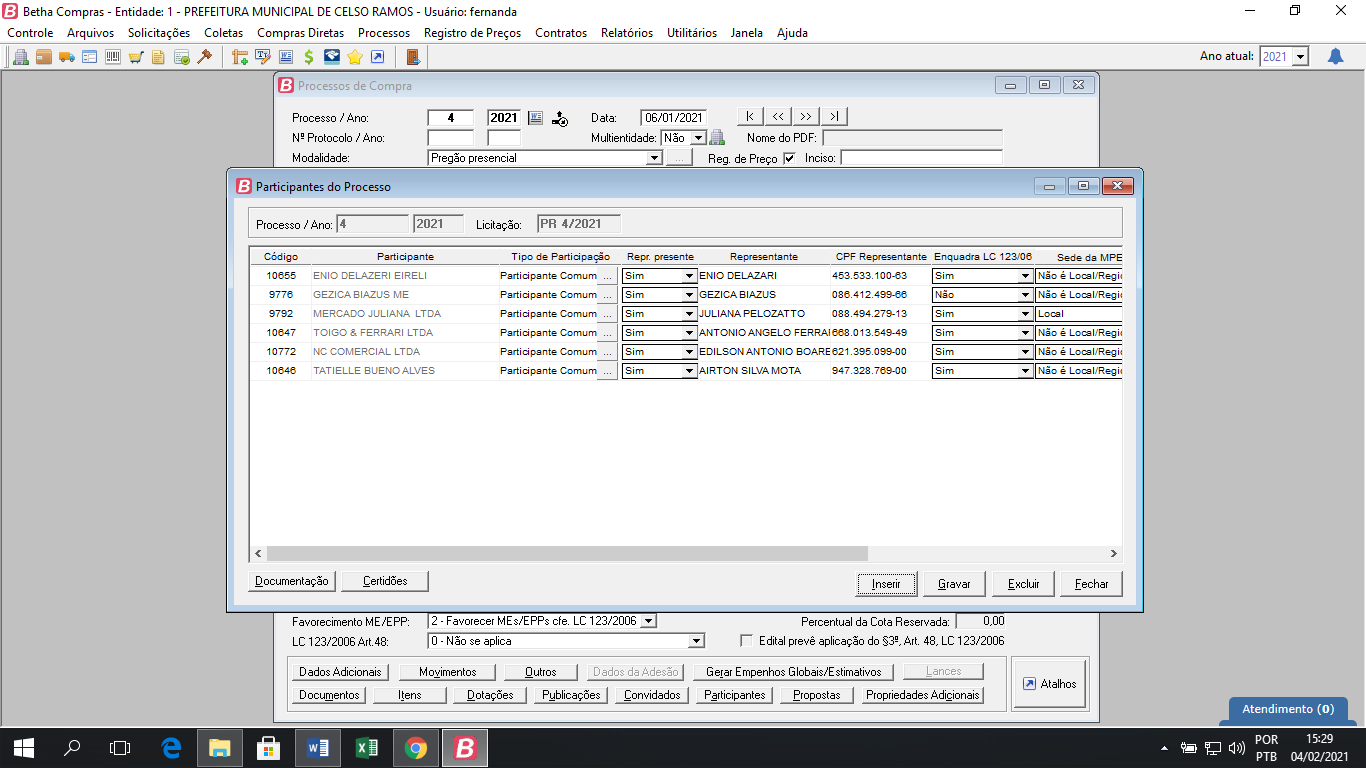 Destaca-se que as empresas comprovaram o enquadramento de EPP e ME, respeitando a EXCLUSIVIDADE de contratação prevista na Lei nº 147/2014.Ato contínuo foram abertos os Envelopes de n º 1 (Proposta) das empresas participantes dos itens, e, com a colaboração dos membros da Equipe de Apoio, o Pregoeiro examinou a compatibilidade do objeto, prazos e condições de fornecimento, verificando-se que todas as propostas atendem as condições exigidas com o Edital.Em sequência, a Pregoeira convidou individualmente os autores das propostas selecionadas a formular lances de forma sequencial, a partir do autor da proposta de maior preço e os demais em ordem decrescente de valor, conforme segue em anexo a maneira que se procedeu os lances.Importante mencionar que as empresas pediram desclassificação nos itens abaixo, por cotarem errado:ITEM 01 – TOIGO E TATIELLI (RESTOU DESERTO)ITEM 87 - TOIGOITEM 36 – CAIXA DE BOMBOM 300g,Existe a referência de três marcas, sendo elas: LACTA, NESTLE E GAROTO, porém a empresa ENIO cotou marca diferente do estabelecido, senda ela: NEUGEBAUER.Em primeiro momento foi feito os lances, porém, após a etapa de lances, a pregoeira consultou no sistema e verificou a seguinte situação: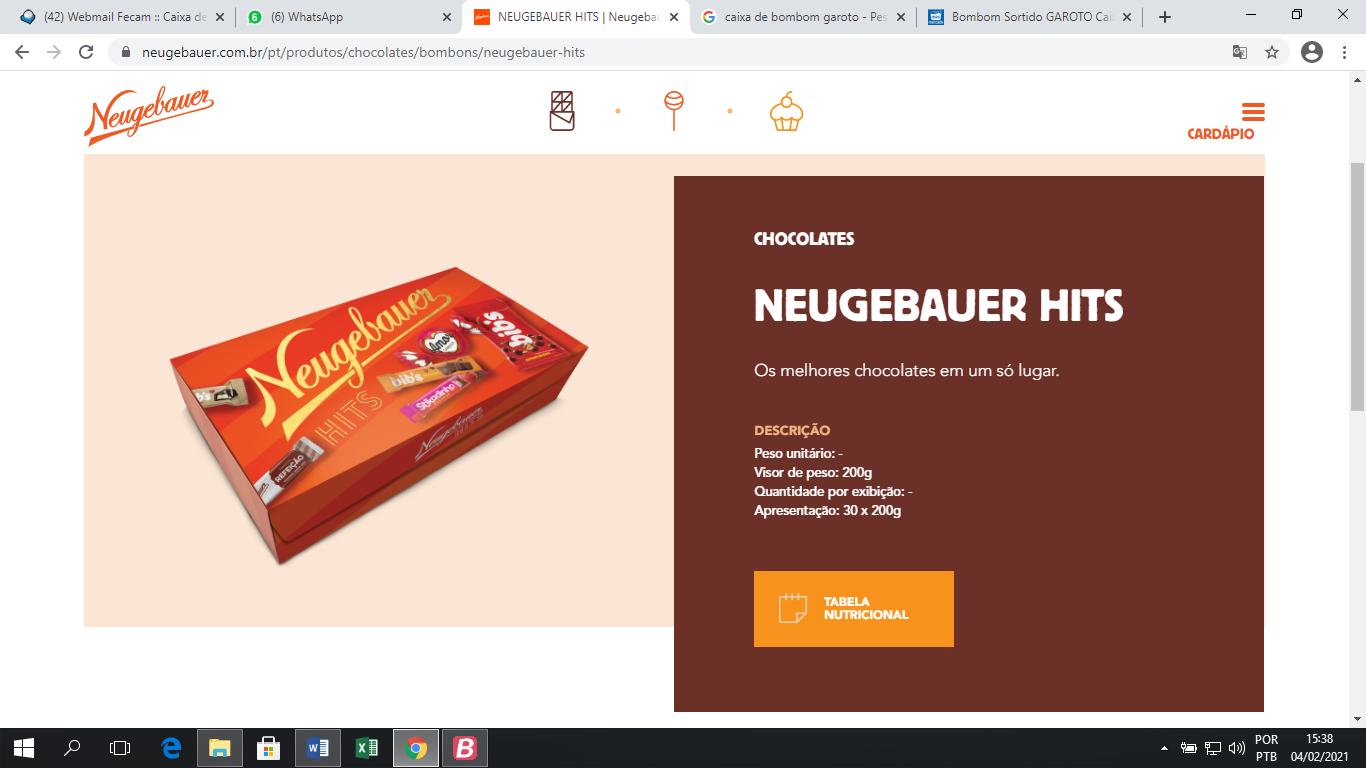 A marca acima traz embalagem de 200g, enquanto a garoto (marca cotada pelos demais licitantes) tem a versão de 250g, conforme foto abaixo: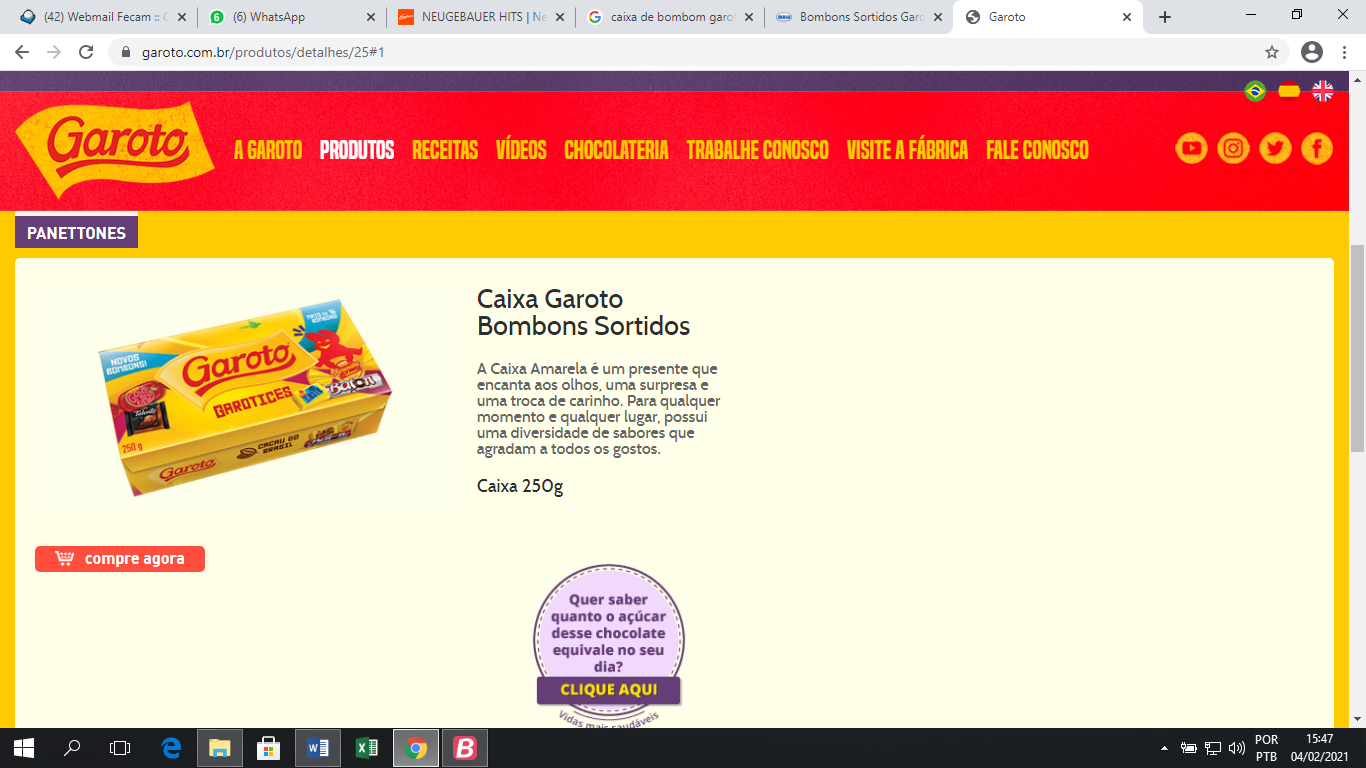 Desta forma, optou-se por DESCLASSIFICAR a empresa ENIO que trouxe DUAS falhas neste item, fazendo a etapa de lances de forma manual com as três empresas que compreenderam a descrição do item tal como estava.Registrou-se a seguinte etapa de lances:PREÇO REGISTRADO NA PROPOSTA:MERCADO JULIANA: 9,00TATIELI: 9,99TOIGO: 9,99LANCES:TOIGO:8,99TATIELI:8,90JULIANA:8,89TOIGO:8,69TATIELI:8,60JULIANA: DECLINOUTOIGO: 8,55TATIELI: 8,5TOIGO: DECLINOU.Assim sendo, o item foi registrado a R$ 8.50.ITEM 74 as empresas foram desclassificadas pois não atendem as marcas mencionadas no edital, ficando o item DESERTO.ITEM 96 – DESCLASSIFICADA as empresas: MERCADO JULIANA, TATIELI, pois são cremes vegetais e não margarina.Assim sendo, as outras propostas foram reclassificadas.Cumpre destacar que a empresa GEZICA BIAZUS saiu antes da sessão terminar, por este motivo não assinou a presente ata.Em seguida, foi aberto o envelope de habilitação das empresas participantes pela equipe de apoio e lançada no sistema pela Pregoeira auxiliar FERNANDA, onde foi verificada que as empresas apresentaram todas as certidões válidas, assim sendo, as mesmas foram declaradas VENCEDORAS.Destaca-se que nenhuma das empresas participantes do Pregão mencionou a intenção de interpor recurso ao presente Certame Licitatório, abdicando assim ao direito de recorrer. Isto posto, os autos seguirão para análise e homologação pela autoridade superior. Nada mais havendo tratar, foi encerrada a sessão, cuja presente ata vai rubricada e assinada pelo Pregoeiro, pelos Membros da Equipe de Apoio e pelos representantes das empresas presentes ao final relacionados.Celso Ramos, 04 de fevereiro de 2021._________________________PREGOEIRALARISSA FABIANE DE OLIVEIRAEquipe de apoio:________________________FERNANDA SPAGNOLI STEFANESMEMBRO_________________________DOLIZETE PIO ALVES DE ALMEIDAMEMBRO_________________________ADELIR PELOZATOMEMBRO_________________________GINALDO DE JESUS OLIVEIRAParticipantes:_________________________		_________________________JULIANA					ENIO_________________________		_________________________NC COMERCIAL				TATIELI_________________________TOIGO E FERRARI